Jungle Chalk Pastel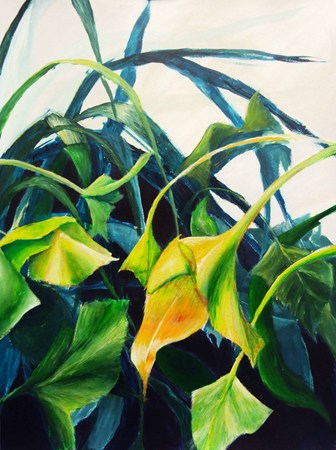 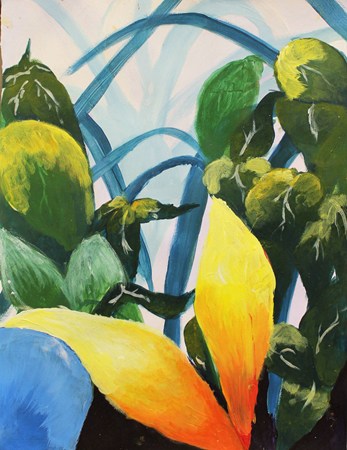 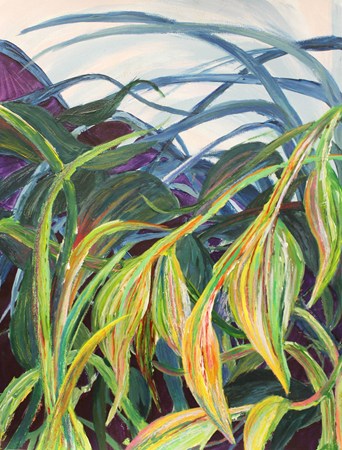 Procedures:Draw your still life from bottom to top, you can make some changes along the way. I am looking forBig leaves that go off the page on the bottomSmall leaves at the topThe proper shape and vein detail in your leavesTo shade with chalk pastel, start with adding any background valueWork from the back of the artwork to the frontIn each leafAdd a mixt of value to the greensTry adding browns, reds, yellows and oranges to the leaves. It is ok if they change color slightlyBlend colors to smooth textureLeave chalk pastel unblended to create veins and lines in the leaf.When drawing is complete, spray all artworks with fixative to keep them from smudging 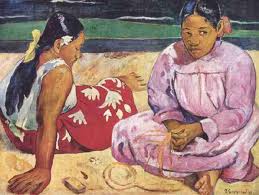 Tahitian Women by Paul Gauguin Gauguin was a post-impressionist painter who’s influence was in his works of jungle paintings and natives from the islands of Tahiti and Singapore. As you draw, try to take some inspiration from the way that Gauguin added different colors to create the value of greens in his artworks. 